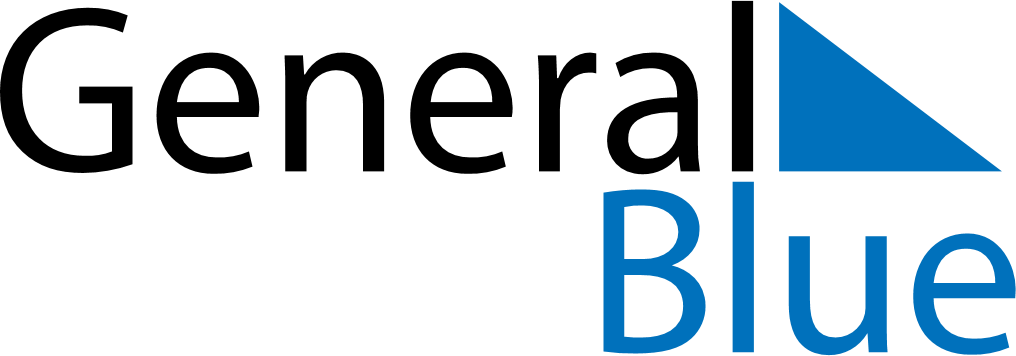 May 2021May 2021May 2021May 2021HungaryHungaryHungaryMondayTuesdayWednesdayThursdayFridaySaturdaySaturdaySunday112Labour DayLabour DayMother’s Day3456788910111213141515161718192021222223National Defense DayPentecost2425262728292930Whit Monday31